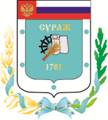 Контрольно-счетная палата Суражского муниципального района243 500, Брянская область, г. Сураж, ул. Ленина, 40  Тел. (48330) 2-11-45, E-mail:c.palata@yandex.ruЗаключениеКонтрольно-счетной палаты Суражского муниципального районана  проект решения Кулажского сельского Совета народных депутатов «О внесении изменений в Решение Кулажского сельского Совета народных депутатов № 35 от 17.12.2019 года «О бюджете муниципального образования «Кулажское сельское поселение» на 2020 год и плановый период 2021 и 2022 годов» (в редакции от 23.01.2020г. №38а).    7 мая 2020 года                                                                                г. Сураж1.    Основание для проведения экспертизы: Федеральный закон от 07.02.2011 года  №6-ФЗ «Об общих принципах организации и деятельности контрольно-счетных органов субъектов Российской Федерации и муниципальных образований», ст. 5 Положения «О Контрольно-счетной палате Суражского муниципального района», утвержденного Решением Суражского районного Совета народных депутатов от 26.12.2014 года №59, приказа № 7 от 07.05.2020 года.2.    Цель экспертизы: определение достоверности и обоснованности расходных обязательств бюджета муниципального образования «Нивнянское сельское поселение»  и проекта решения Кулажского сельского Совета народных депутатов «О внесении изменений в Решение Кулажского сельского Совета народных депутатов № 35 от 17.12.2019 года «О бюджете муниципального образования «Нивнянское сельское поселение» на 2020 год и плановый период 2021 и 2022 годов».3.    Предмет экспертизы: проект решения Кулажского сельского Совета народных депутатов «О внесении изменений в Решение Кулажского сельского Совета народных депутатов № 35 от 17.12.2019 года «О бюджете муниципального образования «Кулажское сельское поселение» на 2020 год и плановый период 2021 и 2022 годов», материалы и документы финансово-экономических обоснований указанного проекта в части, касающейся расходных обязательств муниципального образования «Кулажское сельское поселение».Проект решения Кулажского сельского Совета народных депутатов «О внесении изменений в Решение Кулажского сельского Совета народных депутатов № 35 от 17.12.2019 года «О бюджете муниципального образования «Кулажское сельское поселение» на 2020 год и плановый период 2021 и 2022 годов» (далее – проект Решения), представлен на экспертизу в Контрольно-счетную палату Суражского муниципального района 7 мая 2020 года в составе с:- приложениями к проекту решения; - пояснительной запиской к проекту Решения; Представленным проектом Решения предлагается изменить основные характеристики бюджета поселения за счет увеличения доходной и соответственно расходной частей бюджета муниципального образования «Кулажское сельское поселение», к которым, в соответствии с п. 1 ст. 184.1 БК РФ, относятся:- общий объем доходов в сумме 2060,9 тыс. рублей;- общий объем расходов в сумме 2410,0 тыс. рублей;- дефицит бюджета в сумме 349,1 тыс. рублей.Проектом Решения вносятся изменения в основные характеристики бюджета на 2020 год, в том числе:- доходы бюджета по сравнению с утвержденным бюджетом  увеличиваются  на 250,0 тыс. рублей, или на 12,1% и составят 2310,9 тыс. рублей; - расходы бюджета по сравнению с утвержденным бюджетом увеличиваются на сумму 250,0 тыс. рублей, или на 10,4% и составят                        2660,0 тыс. рублей.- дефицит бюджета не изменится и составит 349,1 тыс. рублей за счет остатков средств на счетах по учету средств бюджета.Параметры планового периода2021-2022 годов  представленным проектом не изменяются.Корректировка доходной части бюджета Кулажского сельского поселения Суражского муниципального района  Брянской области.Общий объем доходной части  бюджета на 2020 год увеличен на 250,0 тыс. рублей за счет поступление платы на земельный налог с физический лиц, обладающих земельным участком, расположенным в границах сельских поселений:Земельный налог КБК 1 06 06000 00 0000 110 + 250,0 тыс. рублей, и составит 1100,0 тыс. рублей:1 06 06040 00 0000 110 Земельный налог с  физических лиц + 250,0 тыс. рублей и составит 550,0 тыс. рублей:1 06 06043 10 0000 110 Земельный налог с физических лиц, обладающих земельным участком, расположенным в границах сельских поселений + 250,0 тыс. рублей и составит 550,0тыс. рублей.                    Корректировка расходной части бюджета.Проектом Решения производится увеличение ассигнований и перераспределение расходных обязательств между разделами и подразделами расходной части бюджета.                                                          на 2020 год:раздел 01 00 «Общегосударственные вопросы» составит 1 859,4 тыс. рублей (+10,2 тыс. рублей), том числе:- Увеличение ассигнований  по (01 04 0101180040 240) иные закупки ,работ, услуг для обеспечения муниципальных нужд (+2,0 тыс. рублей) и составит 120,0 тыс. рублей;- Увеличение ассигнований  по (01 04 0101180040 800) иные  бюджетные ассигнования (+8,2 тыс. рублей) и составит 15,2 тыс. рублей;раздел 04 12 «Другие вопросы  в области национальной экономики» составит 0,2 тыс. рублей (-3,8 тыс. рублей), в том числе;-(04 12 010780910 240) иные закупки ,работ, услуг для обеспечения муниципальных нужд (-3,8 тыс. рублей) и составит 0,2 тыс. рублей; раздел 05 00 «Жилищно-коммунальное хозяйство» составит 719,5 тыс. рублей, в том числе;- Увеличение ассигнований  по (05 01 0101381830 240) иные закупки ,работ, услуг для обеспечения муниципальных нужд (+46,3 тыс. рублей) и составит  46,3 тыс. рублей;- Увеличение ассигнований  по (05 03 0103281690 240) иные закупки ,работ, услуг для обеспечения муниципальных нужд (+235,0 тыс. рублей) и составит  565,9 тыс. рублей;-(05 03 0103281710 240 ) иные закупки ,работ, услуг для обеспечения муниципальных нужд (-2,5 тыс. рублей) и составит 97,5 тыс. рублей;-(05 03 0103281730 240 ) иные закупки ,работ, услуг для обеспечения муниципальных нужд (-35,1 тыс. рублей) и составит 9,9 тыс. рублей;В целом проектом Решения предусматривается изменение ассигнований на финансирование 1-й муниципальной программы на сумму 250,0 тыс. рублей. Изменение ассигнований на реализацию муниципальных программтыс. руб.Непрограммная часть бюджетаНепрограммная часть бюджета поселения не изменится.Источники финансирования дефицитаПроект решения Кулажского сельского Совета народных депутатов «О внесении изменений в Решение Кулажского сельского Совета народных депутатов № 35 от 17.12.2019 года «О бюджете Кулажского сельского поселения Суражского муниципального района Брянской области» на 2020 год и плановый период 2021 и 2022 годов» не предполагает изменения дефицита бюджета.Дефицит утвержден в сумме 349,1 тыс. рублей, где источниками финансирования дефицита бюджета является изменение остатков средств на счетах по учету средств бюджета.     Остаток средств на 01.01.2020г. – 349,1 тыс. рублей.    	 	                                Выводы и предложенияВ результате проведения экспертизы установлено, Проект решения Кулажского сельского Совета народных депутатов «О внесении изменений в Решение Кулажского сельского Совета народных депутатов № 35 от 17.12.2019 года «О бюджете Кулажского сельского поселения Суражского муниципального района Брянской области» на 2020 год и плановый период 2021 и 2022 годов»  не противоречит  нормам Бюджетного кодекса РФ, муниципальным - правовым актам Кулажского сельского Совета народных депутатов. Контрольно - счетная палата Суражского муниципального  района,  рекомендует Проект решения Кулажского сельского Совета народных депутатов «О внесении изменений в Решение Кулажского сельского Совета народных депутатов № 35 от 17.12.2019 года «О бюджете Кулажского сельского поселения Суражского муниципального района Брянской области» на 2020 год и плановый период 2021 и 2022 годов»  к рассмотрению.  Председатель Контрольно-счетной палатыСуражского муниципального района                                       Н.В. ЖидковаНаименованиеМПБюджетные ассигнования на 2020 годБюджетные ассигнования на 2020 годОткло-нения (+,-)Откло-нения (%)НаименованиеМПУтвержденные решением о бюджете от 17.12.2019     №35(с изм. от 23.01.2020 №38а)С учетом изменений согласно представленного проектаОткло-нения (+,-)Откло-нения (%)«Реализация полномочий органов местного самоуправления Кулажского сельского поселения на 2020-2022 годы»012410,02660,0+250,010,4